УТВЕРЖДАЮ:            Начальник МКУ «Управление            образования администрации        Урупского муниципального                 района КЧР»Т.И. Озерная «18» декабря 2017 год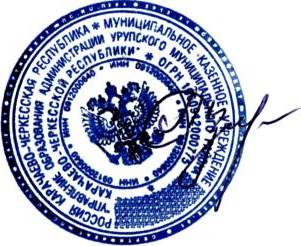 РЕЗУЛЬТАТЫ (РЕЙТИНГ) участников II (муниципального) этапа Всероссийской олимпиады школьников по географии в Карачаево- Черкесской республике в 2017-2018 учебном году в Урупском муниципальном районе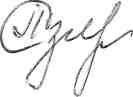  Председатель жюри                                                      Т.И. ОзернаяЧлены жюри:    Аджиева А.Х                          Микова И.И                                 Черкашина К.А.№ п\пФ.И.О. участникаШколаКласс Количество баллов: Количество баллов:Занятое место (рейтинг) Статус (победителя/ призера/ участника)№ п\пФ.И.О. участникаШколаКлассМаксимально возможноеФактически набранное участникомЗанятое место (рейтинг) Статус (победителя/ призера/ участника)7 класс7 класс7 класс7 класс7 класс7 класс7 класс7 класс1Алфимова Полина ИгоревнаМКОУ «ООШ село Бескес»7122611победитель2Гежина  ЗлатаОлеговнаМКОУ«Лицей п. Медногорский»7122532призер3Беликов Иван СергеевичМКОУ «СОШ №1 село Курджиново»7122423призер4Дроздов Артём ФёдоровичМКОУ « СОШ №2 с. Курджиново»7122284участник5Балиев Марат БорисовичМКОУ «СОШа. Кызыл -Уруп»7122245участник6Белянкин Артём ВасильевичМКОУ «СОШ №2 ст.  Преградная»7б122236участник7Закурдаев Матвей ВитальевичМКОУ  «ООШ село Курджиново»7122187участник8 класс8 класс8 класс8 класс8 класс8 класс8 класс8 класс8Нечаев Владимир ВитальевичМКОУ  «ООШ село Курджиново»8122611победитель9Веселов Константин АлександровичМКОУ «ООШ с.Псемен»8122472призер10Снимщикова КристинаНиколаевнаМКОУ  «Лицей п. Медногорский»8122463призер11Дятлов Никита ГеннадиевичМКОУ «СОШ №1 село Курджиново»8122454участник12Гочияева Амина РашидовнаМКОУ «СОШ №2 ст.  Преградная»8122355участник13Шунгаров Азамат ДахировичМКОУ « СОШ аул Кызыл- Уруп»8122276участник14Бернгард Валерия ЮрьевнаМКОУ « СОШ №2 с. Курджиново»8122227участник15Горностаева Екатерина ЕвгеньевнаМКОУ «СОШ № 1 ст. Преградная»8122178участник9 класс9 класс9 класс9 класс9 класс9 класс9 класс9 класс16Буханкова ВалерияВладимировнаМКОУ «СОШ № 1 ст. Преградная»9109461призер17Зубарь Мария МаксимовнаМКОУ «СОШ №1 село Курджиново»9109452призер18Шунина Мария АлексеевнаМКОУ «СОШ №2 СТ. Преградная»9а109452призер19Чесебиева Элина Андреевна МКОУ  «Лицей п. Медногорский»9109343участник20Новиков Роман ГеннадьевичМКОУ «СОШ №1 п.Медногорский»9109334участник21Нечаева Алена ВитальевнаМКОУ  «ООШ село Курджиново»9109275участник22Журбенко Анрина ОлеговнаМКОУ « СОШ №2 с. Курджиново»9109186участник23Золотарев Иван ГеннадьевичМКОУ «ООШ с.Псемен»9109137участник10 класс10 класс10 класс10 класс10 класс10 класс10 класс10 класс24Кисель Артём ИгоревичМКОУ «СОШ №1 .Медногорский»1087441победитель25Кыверига Денис ВитальевичМКОУ «СОШ №2 с. Курджиново»1087282призер26Кремнева         Анна АлександровнаМКОУ  «Лицей п. Медногорский»1087273призер27Крамаренко Даниил ОлеговичМКОУ «СОШ №2 ст Преградная»1087234участник28Угневенко Захар СтаниславовичМКОУ «СОШ  с. Уруп»1087225участник29Вильхова Оксана АндреевнаМКОУ «СОШ №1 село Курджиново»1087176участник                                    11 класс                                    11 класс                                    11 класс                                    11 класс                                    11 класс                                    11 класс30Ворошилова Есения ФедоровнаМКОУ « СОШ №2 с. Курджиново1187381участник